21.09.2020г.Тема:Кислород-содержащиеорганические соединения.Углеводы.Глюкоза.Задание:Конспект в тетрадь.Время выполнения – 2 часа.Углеводы - кислородсодержащие органические вещества, в которых водород и кислород находятся, как правило, в соотношении 2:1 (как и в молекуле воды).

Общая формула большинства углеводов - Cn(H2O)m. Но этой общей формуле отвечают и некоторые другие соединения, не являющиеся углеводами, например: C(H2O) то есть HCHO или C2(H2O)2 то есть CH3COOH.

В линейных формах молекул углеводов всегда присутствует карбонильная группа (как таковая, или в составе альдегидной группы). И в линейной, и в циклической формах молекул углеводов присутствуют несколько гидроксильных групп. Поэтому углеводы относят к двуфункциональным соединениям.

Углеводы по их способности гидролизоваться делятся на три основных группы: моносахариды, дисахариды и полисахариды. Моносахариды (например, глюкоза) не гидролизуется, молекулы дисахаридов (например, сахарозы) гидролизуются с образованием двух молекул моносахаридов, а молекулы полисахаридов (наример, крахмала) гидролизуются с образованием множества молекул моносахаридов.МоносахаридыЕсли в линейной форме молекулы моносахарида есть альдегидная группа, то такой углевод относится к альдозам, т. е. представляет собой альдегидоспирт (альдозу), если же карбонильная группа в линейной форме молекулы не связана с атомом водорода, то это кетоноспирт (кетоза)

По числу атомов углерода в молекуле моносахариды делятся на триозы (n = 3), тетрозы (n = 4), пентозы (n =5), гексозы (n = 6) и т. д. В природе чаще всего встречаются пентозы и гексозы.

Если в линейной форме молекулы гексозы есть альдегидная группа, то такой углевод относится к альдогексозам (например, глюкоза), а если только карбонильная, то - к кетогексозам (например, фруктоза)Сложность химического и пространственного строения моносахаридов приводит к тому, что у них существует множество изомеров, так, например, существует несколько десятков изомерных гексоз.

Картина осложняется еще и тем, что при растворении моносахаридов у части молекул происходит обратимое раскрытие цикла, а обратная циклизация может привести к образованию другого изомера. Для -глюкозы (обычной кристаллической формы глюкозы) этот процесс выражается следующим уравнением: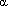 

Физические свойства моносахаридов: бесцветные кристаллические вещества, растворимые в воде, на вкус сладкие.Химические свойства глюкозыЯвляясь двуфункциональным соединением, глюкоза проявляет свойства многоатомного спирта и альдегида (в растворе) - качественная реакция.Горение (а также полное окисление в живом организме): C6H12O6 + 6O2  6CO2 +6H2O

а) Как многоатомный спирт при комнатной температуре реагирует с Cu(OH)2, образуя раствор синего цвета.

б) Как альдегид окисляется аммиачным раствором оксида серебра (реакция серебряного зеркала) или гидроксидом меди(II) (качественные реакции):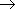 HOCH2—(CHOH)4—CHO + Cu(OH)2  HOCH2—(CHOH)4—COOH + Cu2O + 2H2O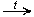 
в) Как альдегид вступает в реакции присоединения (восстанавливается):Спиртовое брожение: C6H12O6  2C2H5OH + 2CO2
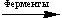 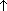 Молочнокислое брожение: C6H12O6  2CH3—CH(OH)—COOHДисахаридыИз дисахаридов наибольшее значение имеет сахароза C12H22O11: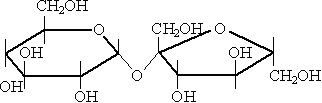 Молекула сахарозы состоит из остатков молекул глюкозы и фруктозы.

Физические свойства: бесцветное кристаллическое вещество, очень хорошо растворимое в воде, сладкое на вкус.Химические свойстваВ растворе сахарозы не происходит раскрытие циклов, поэтому она не обладает свойствами альдегидов.Гидролиз (в кислотной среде):Являясь многоатомным спиртом, сахароза дает синее окрашивание раствора при реакции с Cu(OH)2.ПолисахаридыЦеллюлоза - полимер (—C6H10O5—)n с элементарным звеном, представляющим собой остаток -глюкозы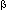 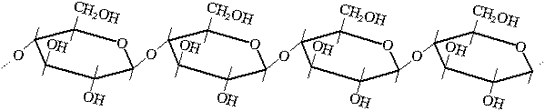 Молекулы целлюлозы имеют линейное строение и большую молекулярную массу. Между молекулами - прочные водородные связи. Целлюлоза нерастворима в воде и других растворителях.

Крахмал - полимер такого же состава, что и целлюлоза, но с элементарным звеном, представляющим собой остаток -глюкозы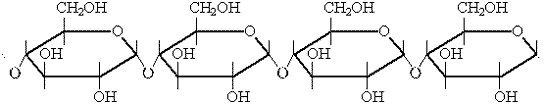 Молекулы крахмала свернуты в спираль, большая часть молекул разветвлена. Молекулярная масса крахмала меньше молекулярной массы целлюлозы. Крахмал - аморфное вещество, нерастворимое в холодной воде, но частично растворимое в горячей.Химические свойстваГорение (практическое значение имеет для целлюлозы):(C6H10O5)n + 6O2  6nCO2 + 5nH2OГидролиз:(C6H10O5)n + nH2O  nC6H12O6

При гидролизе крахмала образуется -глюкоза, а при гидролизе целлюлозы - -глюкоза.
Качественная реакция на крахмал: с йодом возникает синее окрашивание.
Термическое разложение целлюлозы без доступа воздуха приводит к образованию метанола, уксусной кислоты, ацетона и др. продуктов.
С уксусной и азотной кислотой целлюлоза образует сложные эфиры [C6H7O2(ONO2)3]n и [C6H7O2(OCOCH3)3]n.22.09.2020г.Задание: Выполнить практическую работу.Время выполнения -2 часа.Практическая (лабораторная) работа № 11Тема: Взаимодействие глюкозы и сахарозы с гидроксидом меди (II). Качественная реакция на крахмал.Цель: Овладение навыками проведения химических опытов, с соблюдением  правил техники безопасности, подтверждающих свойства глюкозы, сахарозы, крахмала.Задача: Закрепление знаний по теме «Кислородсодержащие органические соединения».Реактивы и оборудование: Штатив с пробирками, держатель, горелка, стеклянная палочка. Растворы  веществ: глюкозы, сахарозы, гидроксида натрия, сульфата меди (II), этилового спирта, серной кислоты. Раствор иода, крахмал,  индикатор синий лакмус, вода.Теоретические основыУглеводы.Одним из наиболее распространенных моносахаридов является глюкоза, которая имеет молекулярную формулу С6Н12О6. В молекуле глюкозы объединяются свойства альдегида и многоатомного спирта, поэтому глюкозу называют альдегидоспиртом. Подобно многоатомным спиртам глюкоза с гидроксидом меди (II) образуется ярко-синий раствор:СН2ОН─(СНОН)4 ─C ═ O+2Cu(OH)2→CH2OH─(CHOH)4 ─ C ═ O+Cu2O+ +2H2O	              │                                                                 │  HOH     При нагревании глюкозы с аммиачным раствором оксида серебра получается характерная реакция на альдегиды – «серебряное зеркало».СН2ОН ─(СНОН)4 ─C ═ O + Ag2O → CH2OH ─(CHOH)4 ─ C ═ O + 2Ag	                │                                                               │  HOH               Под действием биологических катализаторов – ферментов – глюкоза способна превращаться в спирт – это так называемое спиртовое брожение.С6Н12О6 → 2С2Н5ОН + 2СО2Крахмал представляет собой белый амфотерный порошок, нерастворимый в холодной воде. В горячей воде крахмал сначала набухает, а затем дает вязкий раствор, который называется клейстером.        Крахмал является смесью полисахаридов, поэтому не дает реакций, свойственных моносахаридам. Он не обладает восстановительными свойствами – не образует красного осадка оксида меди (I). При действии минеральных кислот крахмал гидролизуется до глюкозы.        (С6Н10О5)n + nH2O → nC6H12O6        Характерной реакцией на крахмал является реакция его с раствором иода -  раствор окрашивается в интенсивный синий цвет. Выполнение работы1. Взаимодействие глюкозы и сахарозы с гидроксидом меди (II).В одну пробирку прилейте раствор глюкозы а, в другую пробирку раствор сахарозы и в каждую пробирку добавьте заранее приготовленный гидроксид меди (II). Запишите наблюдения и уравнение химической реакции взаимодействия глюкозы с Cu(OH)2.Затем обе пробирки нагрейте до кипения. Запишите наблюдения и уравнение химической реакции взаимодействия глюкозы с Cu(OH)2 при нагревании.2. Качественная реакция на крахмал. В пробирку поместите небольшое количество порошка крахмала и прилейте 4мл воды все перемешайте стеклянной палочкой и нагрейте до кипения. Полученный крахмальный клейстер остудите, и добавьте 1 каплю раствора йода. Запишите наблюдения.Контрольные вопросы1уровень1. Почему глюкоза проявляет свойства альдегидов и спиртов?2. Почему сахароза не дает реакцию «серебряного зеркала»?2 уровень1.Почему сахароза с аммиачным раствором оксида серебра и гидроксидом меди(II) не дает положительный результат.2. Как можно обнаружить крахмал в продуктах питания?3 уровень1. Как можно обнаружить глюкозу и глицерин в пробирках без надписи.2. Запишите уравнение химической реакции спиртового брожения глюкозы.3. Осуществите превращение: CO2 → C6H12O6 → C2H5OH → CO2Сформулируйте вывод по работе.Время выполнения-2 часа.Выполненное задание присылать на почту:kseniya.voronova87@bk.ruГлюкоза (пример альдогексозы)Фруктоза (пример кетогексозы)Рибоза (пример альдопентозы)

Структурные формулы циклической формы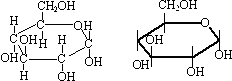 

Структурные формулы циклической формы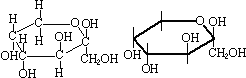 

Структурные формулы циклической формы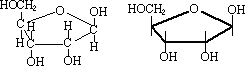 

Структурные формулы линейной формы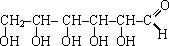 

Структурные формулы линейной формы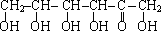 

Структурные формулы линейной формы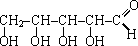 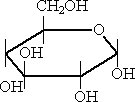 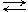 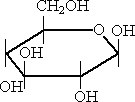 -формаальдегидная (линейная)форма-формаHOCH2—(CHOH)4—CHO+ Ag2O HOCH2—(CHOH)4—COOH+ 2Agглюкозаглюконовая кислотаHOCH2—(CHOH)4—CHO+ H2 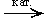 HOCH2—(CHOH)4—CH2OHглюкозасорбит (гексангексаол-1,2,3,4,5,6)C12H22O11+ H2O C6H12O6+C6H12O6сахарозаглюкозафруктоза